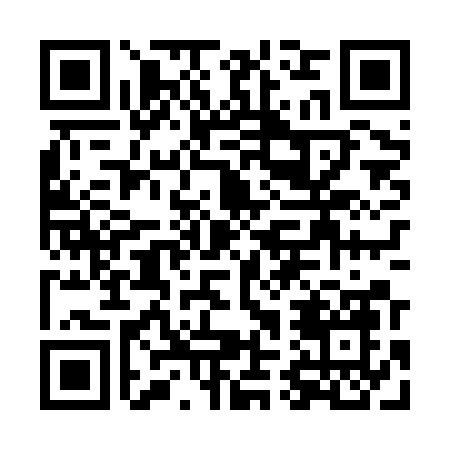 Prayer times for Samborowiczki, PolandWed 1 May 2024 - Fri 31 May 2024High Latitude Method: Angle Based RulePrayer Calculation Method: Muslim World LeagueAsar Calculation Method: HanafiPrayer times provided by https://www.salahtimes.comDateDayFajrSunriseDhuhrAsrMaghribIsha1Wed3:015:2512:495:558:1310:272Thu2:585:2312:485:568:1410:303Fri2:545:2112:485:578:1610:324Sat2:515:2012:485:588:1810:355Sun2:475:1812:485:598:1910:386Mon2:445:1612:486:008:2110:417Tue2:405:1512:486:018:2210:458Wed2:375:1312:486:018:2410:489Thu2:345:1112:486:028:2510:5110Fri2:335:1012:486:038:2710:5411Sat2:325:0812:486:048:2810:5612Sun2:325:0712:486:058:3010:5613Mon2:315:0512:486:068:3110:5714Tue2:305:0412:486:078:3310:5715Wed2:305:0212:486:088:3410:5816Thu2:295:0112:486:088:3610:5917Fri2:294:5912:486:098:3710:5918Sat2:284:5812:486:108:3811:0019Sun2:284:5712:486:118:4011:0120Mon2:274:5612:486:128:4111:0121Tue2:274:5412:486:138:4211:0222Wed2:264:5312:486:138:4411:0223Thu2:264:5212:486:148:4511:0324Fri2:264:5112:486:158:4611:0425Sat2:254:5012:486:168:4811:0426Sun2:254:4912:496:168:4911:0527Mon2:254:4812:496:178:5011:0528Tue2:244:4712:496:188:5111:0629Wed2:244:4612:496:188:5211:0730Thu2:244:4512:496:198:5311:0731Fri2:234:4412:496:208:5511:08